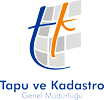 PROJE ÖNERİ FORMU1-Proje sahibininTarih: ../…/2015Adı Soyadı……..:Çalıştığı Birim….:                                                 Sicil No…….:Çalıştığı Birim….:                                                 Sicil No…….:Adresi……….…:Adresi……….…:Cep Tel………....:                                                 e-mail adresi..:        Cep Tel………....:                                                 e-mail adresi..:        2-Proje Adı
……………………………………………………………………………………………………………………………………………………………………………………………………2-Proje Adı
……………………………………………………………………………………………………………………………………………………………………………………………………3-Amacı
…………………………………………………………………………………………………………………………………………………………………………………………………………………………………………………………………………………………………………………………………………………………………………………………………………3-Amacı
…………………………………………………………………………………………………………………………………………………………………………………………………………………………………………………………………………………………………………………………………………………………………………………………………………4-Proje Detayı   (nasıl ve hangi kaynakla gerçekleştirilebileceği gibi hususlar...) …………………………………………………………………………………………………………………………………………………………………………………………………………………………………………………………………………………………………………………………………………………………………………………………………………………………………………………………………………………………………………………………………………………………………………………………………………………………………………………………………………………………………………………………………………………………………………………………………………………………………………………………………………………………………………………………………………………………………………………………………………………………4-Proje Detayı   (nasıl ve hangi kaynakla gerçekleştirilebileceği gibi hususlar...) …………………………………………………………………………………………………………………………………………………………………………………………………………………………………………………………………………………………………………………………………………………………………………………………………………………………………………………………………………………………………………………………………………………………………………………………………………………………………………………………………………………………………………………………………………………………………………………………………………………………………………………………………………………………………………………………………………………………………………………………………………………………5- Kuruma ve/veya Ülkeye Katkısı…………………………………………………………………………………………………………………………………………………………………………………………………………………………………………………………………………………………………………………………………………………………………………………………………………………………………………………………………………………………………………………………………………………………………………………………………………………………………………………………………………………………………………………………………………………………………………………………………………………………………………………………………………………………………………………………………………………………………………………………………………………………5- Kuruma ve/veya Ülkeye Katkısı…………………………………………………………………………………………………………………………………………………………………………………………………………………………………………………………………………………………………………………………………………………………………………………………………………………………………………………………………………………………………………………………………………………………………………………………………………………………………………………………………………………………………………………………………………………………………………………………………………………………………………………………………………………………………………………………………………………………………………………………………………………………